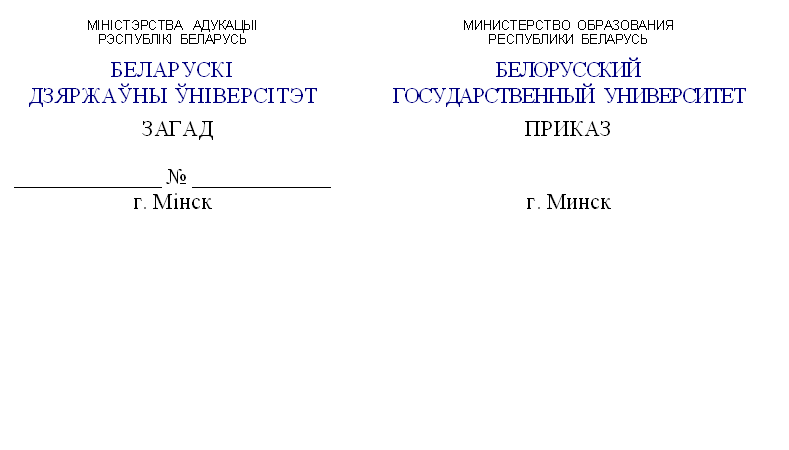        15.11.2021 № 1182-ПС                       г.МинскОб утверждении тем и руководителей дипломных работВ соответствии с Правилами проведения аттестации студентов, курсантов, слушателей при освоении содержания образовательных программ высшего образования ПРИКАЗЫВАЮ:Утвердить темы и руководителей дипломных работ студентов 4 курса дневной формы получения образования1. По специальности 1-23 01 08-02 «Журналистика (аудиовизуальная)»2. По специальности  1-23 01 09 «Журналистика международная»Проректор по учебной работе и образовательным инновациям				       			    О.Н.ЗдрокЛист визирования прилагается №п/пФамилия, имя, отчество студентаТема дипломной работыНаучный руководитель1.Ван ВэйиИнформационное вещание современных радиостанций Китаяст. преподавательЛебедева А.Л.2.Ван ЧэньчэньРабота ведущего на современном китайском телевидении доцент Стежко Н.Г.3.Го СюйтинМузыкальные проекты на телевидении  в Китае: жанрово-тематический аспектст. преподавательМорозова Е.И.4.Кун МэннаньИнновационные методы в работе телерадиожурналистаст. преподаватель Смирнова Е.А.5.Ли ВэньтинРазвлекательное телевидение Китая: тематика, герои, коммуникативные особенностидоцент Мельникова Л.И6.Сюн ТяньхунМетоды и формы воздействия аудиовизуальных СМИ Китая на аудиториюдоцентКурейчик А.В.7.Чжан ЧживэньИнформационное телевещание Китая: исторический опыт и современные тенденциипрофессор Булацкий В.Г.8.Шэнь БовэньКонтент регионального радиовещания Китаядоцент Малмыго Т.В.№п/пФамилия, имя, отчество студентаТема дипломной работыНаучный руководительВан ПэнхуаньМеждународное телевещание Китая как инструмент формирования позитивного имиджа страны в мировом медиапространствепрофессор Дасаева Т.И.Ван СиньсиньЖанр «фитчер» в современных медиа  США:  структурно-содержательный аспект (на примере «The New York Times»)доцентКононова Е.И.Гао ИнбоРынок современной периодики Китайской Народной Республики в условиях глобализациист. преподавательСнисаренко К.Л.Дэн АнЭкономическая информация китайских средств массовой информации в условиях торговой войны с СШАдоцентКононова Е.И.Дэн ЦзыханьРегиональная пресса США и Республики Беларусь: сопоставительный анализ доцентЗалесский Б.Л.Жэнь СяотунКонвергентные средства массовой коммуникации в азиатском медиапространстве (на примере издания «Жэньминь Жибао»)доцентЗалесский Б.Л.Куан ЦиньжоуГородская газета в системе средств массовой информации Китая: становление и развитие (на примере издания «Вечерний Пекин»)доцентЗалесский Б.Л.Ло ЦиньИнновации в продвижении медиаконтента в системе СМИ КитаядоцентКононова Е.И.Лю Бин-инМедийное обеспечение партнерских отношений Республики Беларусь и Китайской Народной Республики (на примере «Синьхуа» и БелТА) профессорДасаева Т.И.Лю ТаоКорпоративные средства массовой информации на медиарынке Китайской Народной РеспубликидоцентКононова Е.И.Лю ЮэсиВнешнеэкономическая политика Республики Беларусь в освещении национальной прессыдоцентКузьмич  Н.В.Ляо ВантоньИнтернационализация журналистского образования: проблемы и перспективыдоцентКоршук Е.В.Ма КэсиньМедиарепрезентация интеграционных процессов Евразийского экономического союза (на примере приложения «Союз-Евразия» к газете «Звязда») ст. преподавательГиргель Д.Н.Май ТэПечатные СМИ и их интернет-версии в мировом информационном пространстве: сравнительный аспект  (на примере «Жэньминь Жибао» и «Известия»)доцентКонев Е.Ф.Мэн СяоИнформационное агентство «Синьхуа» как инструмент формирования позитивного имиджа Китайской Народной Республики в мировом медиапространстведоцентКоршук Е.В.Пико Родригез Джонатан АнибалМедийная сфера Латинской Америки: история и тенденции развитиядоцентЛысова Н.Б.Сан ТяньСоциальные проекты на телевизионных каналах ССТV:  традиции и новации китайского обществадоцентКоршук Е.В.Сунь МинМедиатекст на китайском телевидении: межкультурный аспект доцентДударенок А.С.Сюэ МиньЭкономическая информация китайских СМИ в условиях торговой войны с США (на примере информационного агентства «Синьхуа»)доцентКонев Е.Ф.У ХаохуэйФормирование позитивного имиджа Китая в медиапространстве Беларуси (на примере материалов БелТА)доцентКоршук Е.В.Хань ЧжаоюньМеждународная тематика в региональных медиа КитаядоцентЛущинская О.В.Ху ПэнфэйФотография в китайской газете: жанровый и композиционно-технический аспект ст. преподавательЗданович В.А.Хуан ШутинМедийные коммуникации в Китае: развитие и регулированиедоцентКононова Е.И.Цай ЧжэКонвергентные средства массовой коммуникации в американской журналистике: функциональный аспектдоцентДроздов Д.Н.Цзя ЦинминИнновационные способы продвижения медиаконтента в китайских СМИ (на примере «China Daily» и «Global Times»)ст. преподавательЗданович В.А.Цзян СиньюйГод регионов в репрезентации прессы Беларуси и КитаядоцентКузьмич  Н.В.Цзян ЦзяюйЖанр «фичер» в современных медиа Великобритании: структурно-содержательный аспектыпрофессорДасаева Т.И.Чан ХуаньхуаньЗарубежная и национальная проблематика в аудиовизуальных медиа Китайской Народной Республики (на примере телеканалов CCTV) доцентДробеня Ф.В.Чжан СиньюйКонвергентные средства массовой коммуникации в европейской журналистике: функциональный аспект профессорДасаева Т.И.Чжан СиньюйМеждународная повестка в региональных СМИ Китаядоцент  Дроздов Д.Н.Чжан ХаодунТенденции развития китайских и белорусских молодежных изданий: сопоставительный анализ профессорДасаева Т.И.Чжан Чэнь«Жэньминь Жибао» в системе современных печатных СМИ Китайской Народной РеспубликидоцентДробеня Ф.В.Чжоу МаньСтандарты массовой культуры в городской газете Китая: эффект вульгаризациидоцентЛущинская О.В. Чжоу ЦяньчжэньЭкономическая проблематика в зарубежных медиа (на примере «The Financial Times» и «The Wall Street Journal») доцентДударенок А.С.Чжоу ЧэньцзэМедийное обеспечение сотрудничества Республики Беларусь со странами «дальней дуги» доцентЗалесский Б.Л.Чжу ЮйлинМеждународное радиовещание Китая как инструмент формирования позитивного имиджа страны в мировом медиапространстве (на примере CRI)доцентКоршук Е.В.